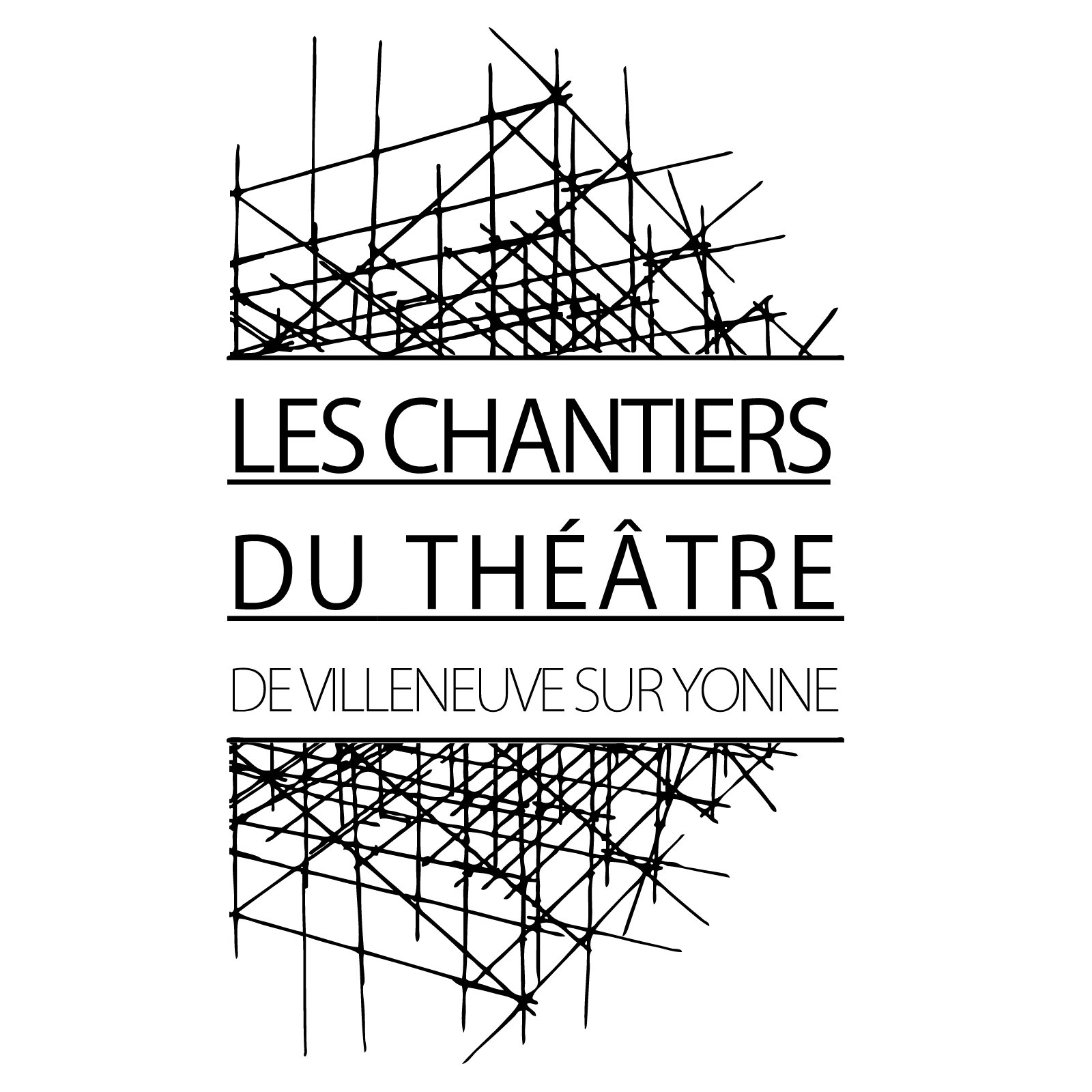 Les Chantiers du Théâtre
de Villeneuve-sur-YonneFiche de demande de résidence – compagnie / artisteseptembre 2022 – janvier 2023date limite de retour : 15 mai 2022Nom de la compagnie/structure juridique : 	Titre du spectacle : 	Personne à contacter : 	Téléphone : 	Courriel : 	Infos administratives de la structure : Nom : 	Adresse : 	N°SIRET : 	APE : 	Site : 	N°de licence(s) : 	Site internet : 	Représentée par : 	En qualité de : 	Durée de résidence souhaitée (de 5 à 12 jours) : 	Périodes de résidence souhaitées, par ordre de préférence (entre le 19 septembre et le 9 décembre 2022, et entre le 3 janvier et le 3 février 2023) : 	Présentation de la compagnie : 	Présentation du projet de création pour la période de résidence (historique, forme, étape du travail, thématiques, etc.) : 	Pour quelles raisons désirez-vous faire cette résidence au Théâtre de Villeneuve-sur-Yonne en particulier ? 	Quelle forme prendrait une rencontre publique au théâtre ?	À destination de quel(s) public(s) (quelle tranche d’âge) ? 	Type de résidence demandée (« Accueil » et/ou « Chantier ») : 	Dans le cas d’une Résidence Chantier, comment imaginez-vous la demi-journée d’action artistique ? Avec quel(s) public(s) ?	Composition de l’équipe (nombre de personnes présentes pendant la résidence) Pour rappel, l’hébergement est équipé de 4 lits simples et d’un lit double, répartis dans 3 chambres, il a donc d’une capacité d’accueil de 6 personnes maximum : 	Quels seront vos besoins techniques pour votre travail ? (lumière, son, accroches, espace minimum, autre) : 	Autres informations utiles : 	N’hésitez pas à nous contacter au 06.33.74.05.74 ou sur residences@leschantiersdutheatre.fr